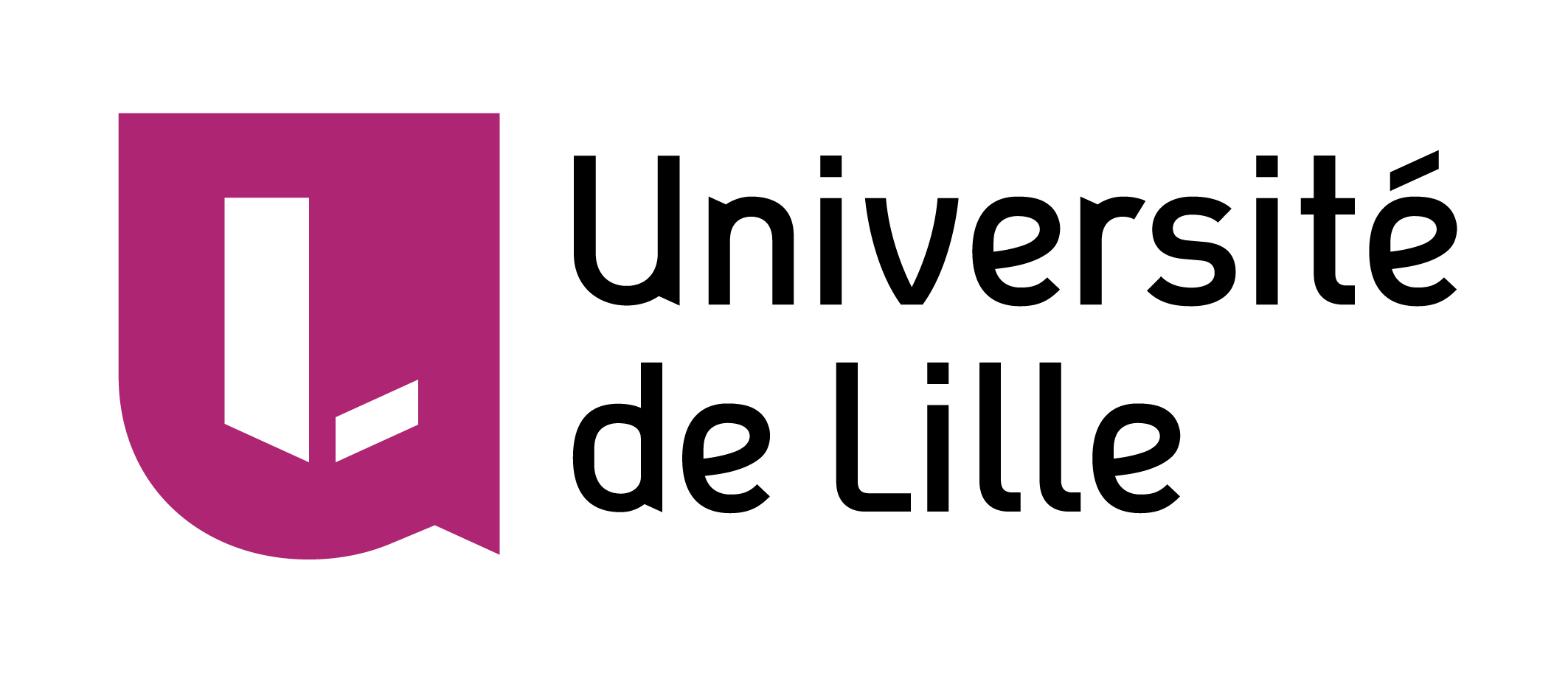 Appel à projetsBonus Qualité Innovation 2019Dossier de candidatureDans le cadre de l’appel à projets Bonus Qualité Innovation 2019le présent formulaire de candidature sera complété et transmisau plus tard le 2 novembre 2018 à midià l’adresse : valo-recherche@univ-lille.frTitre du projetRésumé du projet (20 lignes)Objectifs du projet (5 lignes)Coordinateur/trice du projetM. ou Mme	Prénom :				Nom :Fonction :	Etablissement :Unité de recherche (nom complet et sigle) :Courriel :Tél. :Liste des personnes impliquées dans le projet (indiquer en gras la personne contact dans chacune des unités de recherche autre que celle du coordinateur du projet, si tel est le cas)Description  du projet (3 pages maximum)Présentez l’objet du projet, ses objectifs, les premiers résultats acquis et attendus, le niveau actuel de maturation le mode de transfert envisagé, l’impact attendu, les applications potentielles et le ou les marché(s) visé(s), les critères de réussite,  les actions de valorisation proposées/engagées, les partenariats existants ou envisagés.Présentez le plan de travail et de mise en œuvre avec un calendrier prévisionnel.Indiquez la provenance des fonds propres éventuels.Budget prévisionnelBudget équilibréAvis et visa du directeur de l’unité de recherche du/de la coordinateur/trice du projet :Avis :Nom, Prénom :Signature :Nom des personnes participant au projetGradeTemps travaillé sur le projet (personnes.mois)Identifiant ORCID ou ResearchIDOu identifiant HALUnitéNom de l’équipeMontant global demandé :                  €Fonds propres éventuels :                  €Nom del’unitéTutelle gestionnaireType de dépenseCalendrierBudgetUnité 1…Unité 1…Unité 1…Unité 1…Total DEPENSESDEPENSESNatureMontantTotal                                                  €RECETTESRECETTESOrigineMontantTotal                                                  €